Semester:  		Subject Code: 
Subject Name: Pre-requisites of course:Course Outcomes:Upon the Completion of this course, the student will be able to:KL- Bloom’s Knowledge Level (K1, K2, K3, K4, K5, K6)K1- Remember, K2- Understand, K3- Apply, K4- Analyze, K5- Evaluate, K6- CreateCO-PO & PSO Mapping:3 – High; 2 – Medium; 1 – Low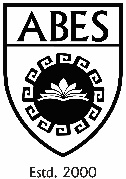 ABES Engineering College, GhaziabadDepartment of __________________________________________Course Outcome No.StatementKnowledge Level, KLCO1CO2CO3CO4CO5Course OutcomesPO1…..…..…..…..…………PSO1………..CO1CO2CO3CO4CO5Course